Ответы: ВПР по математике 8 класс   1   8,1   2   –2; 8   3   16   4   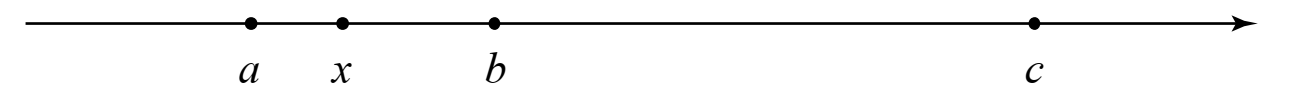 В качестве верного следует засчитать любой ответ, где число x лежит между числами a и b.   5   (8;–1)   6   Решение.
В июне расход электроэнергии был примерно на 15–24 (в ответе может быть записано любое число из этого промежутка) киловатт-часа меньше, чем в мае. Поскольку летом световой день длиннее, а температура воздуха выше, в летние месяцы расход электроэнергии меньше, чем в весенние. Следует принять в качестве верного любое рассуждение с правдоподобными объяснениями особенностей диаграммы   7   31,5   8   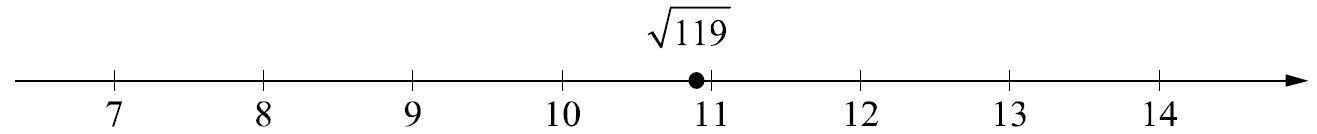    9   -2  10  0,3  11  884  12  7/6  13  9  14  3  15  14,7 кмРешение.Большое колесо сделает меньше оборотов, чем маленькое, проехав то же расстояние. Количество оборотов колеса и, стало быть, показания счётчика километров обратно пропорциональны диаметру колеса. Можно записать пропорцию  где x — реальное расстояние. Найдём реальное расстояние Возможна другая последовательность действий и рассуждений.  16  1) блиц;
2) 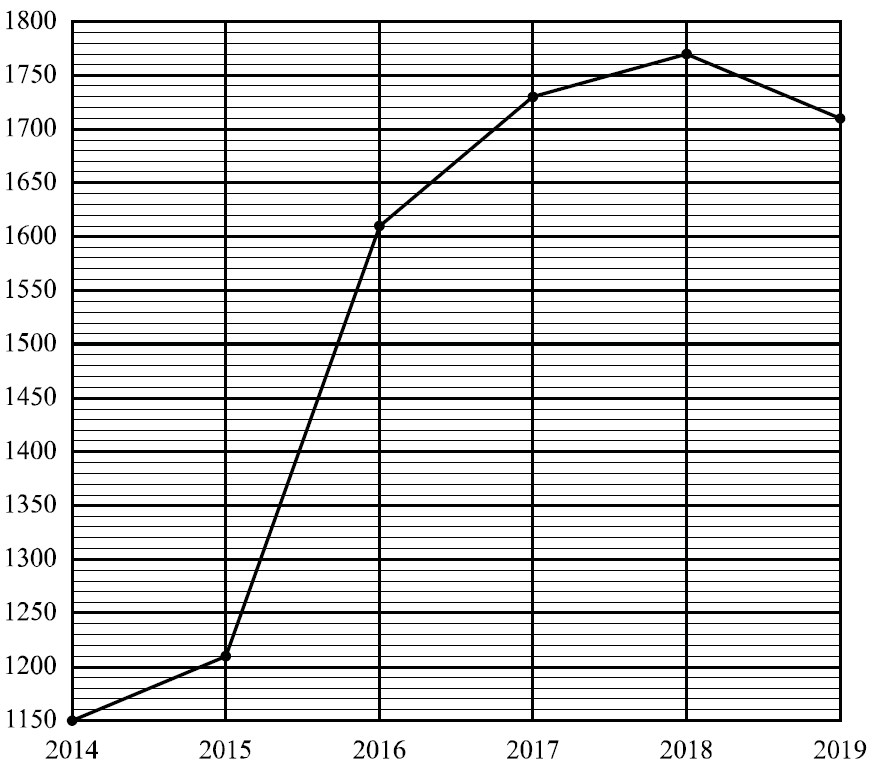   17  Ответ: 

Решение: 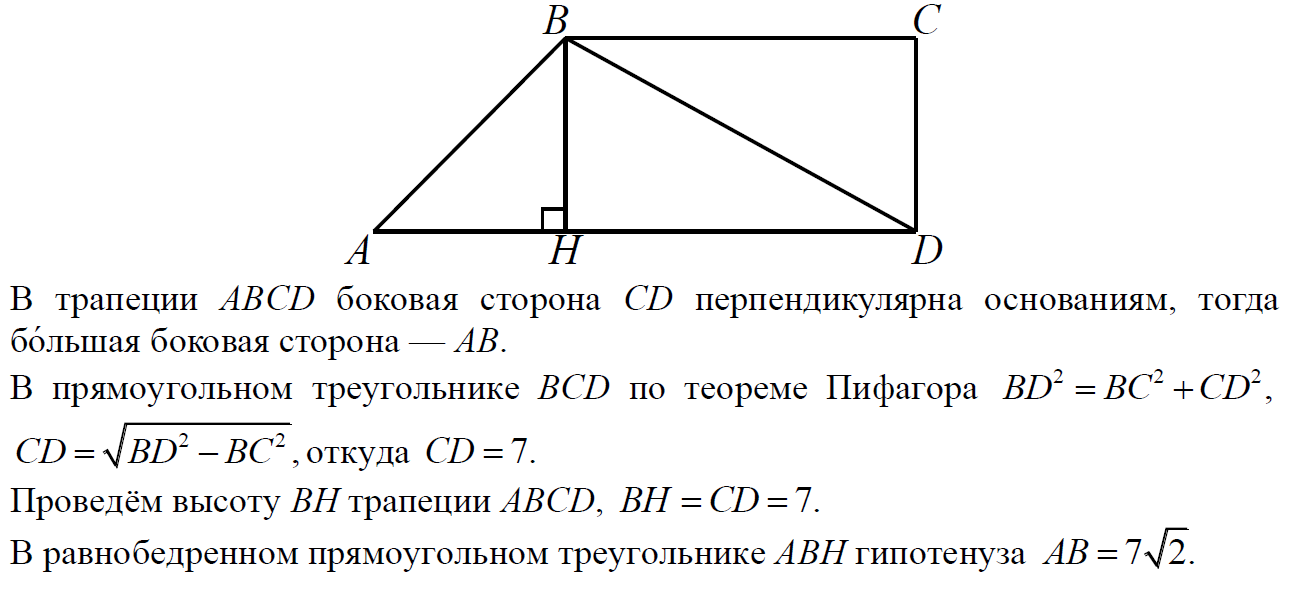 Допускается другая последовательность действий и рассуждений, обоснованно приводящая к верному ответу.  18  15 км/чРешение.
Пусть скорость второго велосипедиста равна v км/ч, тогда скорость первого велосипедиста равна ( v + 4) км/ч. Получаем уравнение:

285v + 1140 - 285v = 4v2  + 16v, v2 + 4v - 285 = 0.  Откуда v1 = 15 , v2 = -19.
Условию задачи удовлетворяет v1 = 15Допускается другая последовательность действий и рассуждений, обоснованно приводящая к верному ответу.  19  260 рубРешение.Так как пятирублёвых монет недостаточно для того, чтобы сложить три стопки по 9 монет, значит, сумма пятирублёвых монет меньше 5⋅9⋅3 = 135 рублей. Так как из десятирублёвых монет можно сложить одну стопку по 12 монет и останутся ещё монеты, то сумма десятирублёвых монет больше 12⋅10 = 120 рублей.
Так как сумма пятирублёвых монет равна сумме десятирублёвых, то она равна числу от 121 и до 134 включительно. Но среди этих чисел только число 130 можно получить, складывая как по 10 рублей, так и по 5 рублей. Значит, в копилке 260 рублей.Возможна другая последовательность действий и рассуждений.